ПроектХАНТЫ-МАНСИЙСКИЙ АВТОНОМНЫЙ ОКРУГ - ЮГРАХАНТЫ-МАНСИЙСКИЙ РАЙОНДУМАРЕШЕНИЕ00.00.2018                                                                                                      № 00О внесении изменений в решение Думы Ханты-Мансийского района от 21.03.2008 №284 «Об утверждении Правил землепользования и застройки межселенных территорий Ханты-Мансийского района»          В целях создания условий для развития межселенных территорий, эффективного землепользования и застройки, обеспечения прав и законных интересов физических и юридических лиц, на основании Градостроительного кодекса Российской Федерации, Федерального закона от 06.10.2003 № 131-ФЗ «Об общих принципах организации местного самоуправления в Российской Федерации», руководствуясь частью 1 статьи 31 Устава Ханты-Мансийского района,Дума Ханты-Мансийского районаРЕШИЛА:	1.Внести в  решение Думы Ханты-Мансийского района от 21.03.2008 № 284 «Об утверждении Правил землепользования и застройки межселенных территорий Ханты-Мансийского района» изменение, дополнив Правила землепользования и застройки межселенных территорий Ханты-Мансийского района приложением 3 «Карта границ зон затопления и подтопления межселенной территории Ханты-Мансийского района», согласно приложению к настоящему решению.	2. Настоящее решение вступает в силу после его официального опубликования (обнародования).Приложение к решению Думы Ханты-Мансийского района от      №    Приложение 3к Правилам землепользования и застройки межселенных территорий Ханты-Мансийского района Карта границ зон затопления и подтопления межселенной территории Ханты-Мансийского района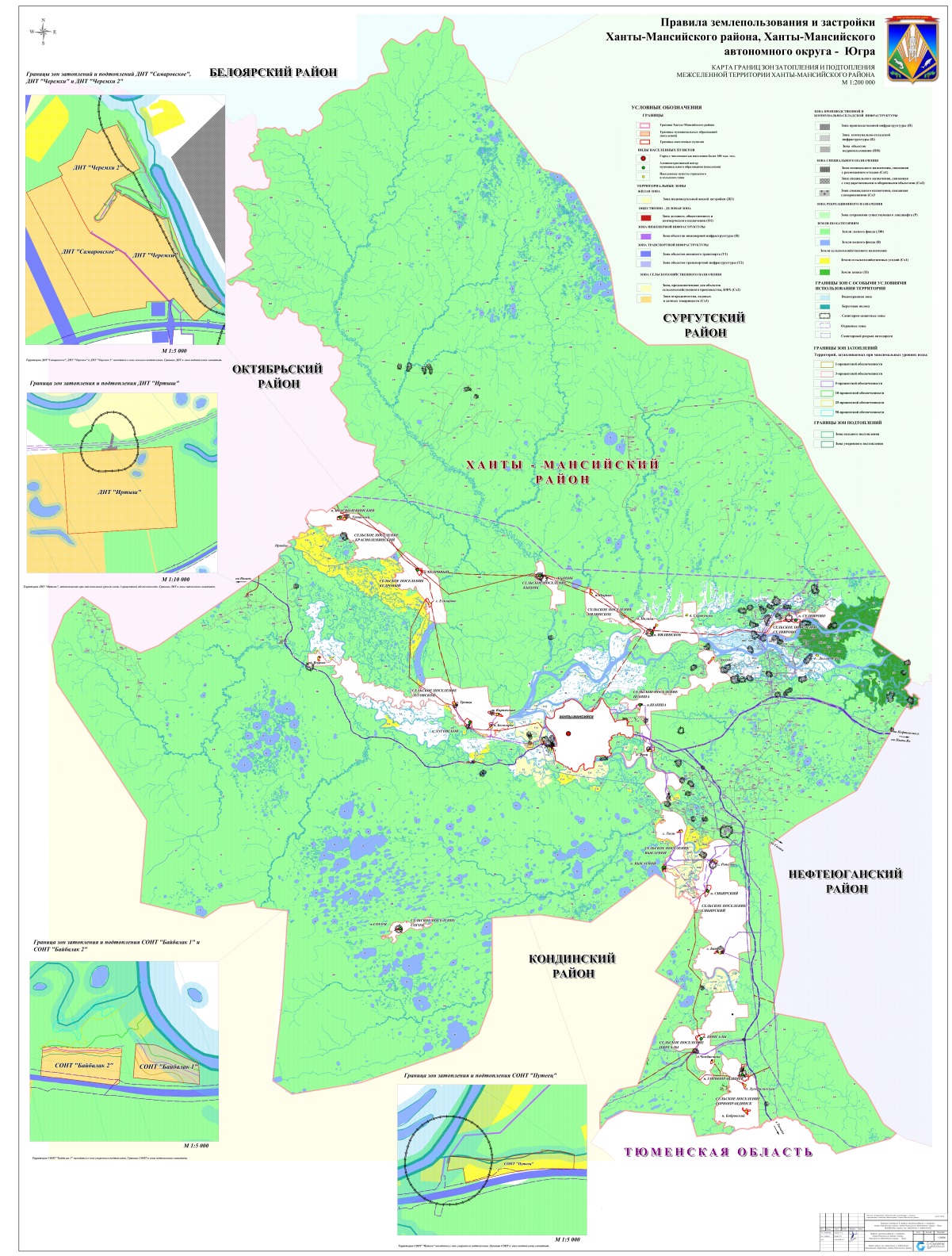 Председатель ДумыХанты-Мансийского районаГлаваХанты-Мансийского районП.Н. Захаров00.00.2018   К.Р. Минулин00.00.2018   